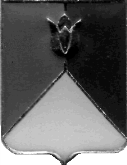 РОССИЙСКАЯ ФЕДЕРАЦИЯАДМИНИСТРАЦИЯ КУНАШАКСКОГО МУНИЦИПАЛЬНОГО РАЙОНА  ЧЕЛЯБИНСКОЙ ОБЛАСТИПОСТАНОВЛЕНИЕот          25.04.2022 г.       № 567О  назначении   публичных  слушаний по вопросу предоставления разрешения  на  условно разрешенный вид  использования земельного участка по адресу:       д. Ибрагимово,                       ул. Ключевая, 11 Кунашакского муниципального  района         Руководствуясь Федеральным законом  «Об общих принципах организации местного самоуправления  в  Российской  Федерации» от 06.10.2003г. №131-ФЗ, статьей 39 Градостроительного кодекса Российской Федерации, Правилами землепользования и застройки Куяшского сельского поселения Кунашакского муниципального района, утвержденного Решением Собрания депутатов Кунашакского муниципального района от 29.01.2020 г. №3, на основании заявления Управления имущественных и земельных отношений Администрации Кунашакского муниципального района №358 от 14.04.2022 годаПОСТАНОВЛЯЮ:1. Назначить публичные слушания по вопросу предоставления разрешения на условно разрешенный вид использования земельного участка  расположенного  по адресу:  Челябинская область,  Кунашакский район,              д. Ибрагимово, ул. Ключевая, 11 , в жилой зоне (ЖЗ), испрашиваемый вид использования – Религиозное использование ( код 3.7) на 23 мая 2022 в 14:00.2. Для подготовки и проведения публичных слушаний утвердить комиссию по проведению публичных слушаний в составе:       3. Определить следующий порядок учета предложений, рекомендаций граждан района:- предложения,  рекомендации,  замечания   по    проекту    постановления «О предоставлении разрешения на условно разрешенный вид использования земельного участка расположенного по адресу: Челябинская область, Кунашакский район, д. Ибрагимово, ул.Ключевая,11, в жилой зоне (ЖЗ), религиозное использование ( код 3.7) принимаются по адресу: Кунашак, ул. Ленина, д.103, кабинеты: 1;36 и 5, по телефонам: 2-81-23; 2-83-60 и 2-82-96. 	4. Начальнику отдела информационных технологий администрации Кунашакского муниципального района Ватутину В.Р. разместить настоящее постановление на официальном сайте Кунашакского муниципального района.5. Организацию исполнения  настоящего  постановления  возложить на  заместителя Главы по ЖКХ, строительству и инженерной инфраструктуре – Руководителя  Управления  ЖКХ, строительства и энергообеспечения Мухарамова Р.Я.6. Настоящее постановление вступает в силу со дня подписания и подлежит опубликованию в средствах массовой информации.Глава   района                                                                                          С.Н. АминовСОГЛАСОВАНО:Заместитель Главы района по ЖКХ, строительству и инженерной  инфраструктуре администрации района –Руководитель  Управления ЖКХ, строительства и  энергообеспечения                                               Р.Я. МухарамовЗаместитель Главы района по имуществуи экономике — Руководитель Управленияимущественных и земельных отношений			                  В.Ю.ХасановНачальник Правового управления администрации района                                                                      В.Р.ХусаиновРассылка:Отдел делопроизводства и писем – 1экз.Отдел архитектуры и градостроительства – 2экз.Управление имущественных и земельных отношений – 1 экз.Отдел ИТ – 1 экз.Итого - 5 экз.Подготовил:   Начальник  отдела архитектуры и градостроительстваХабибуллина Ф.Р.тел: 8(35148) 2-82-96Бетенев Е.Б.  Мухарамов Р.Я- глава  Куяшского  сельского поселения- заместитель Главы по ЖКХ, строительству и инженерной инфраструктуре    –  Руководитель       Управления      ЖКХ,  строительства  и энергообеспечения администрации районаХабибуллина Ф.Р. Хакимова Е.П.    Хасанов В.Ю.  Хусаинов В. Р.Шубин А.П.- начальник  отдела-главный  архитектор отдела архитектуры  и градостроительства администрации района  (секретарь  комиссии)- начальник отдела земельных отношений Управления имущественных и земельных отношений- заместитель Главы по земле и имуществу - руководитель Управления имущественных и земельных отношений Администрации Кунашакского муниципального района- начальник Правового Управления администрации района- председатель Совета депутатов Куяшского сельского поселения.